ПОСТАНОВЛЕНИЕпгт. Березово, кабинет 102 здания администрации Березовского района, 09.15 часов (сведения об участниках заседания указаны в протоколе)О рассмотрении вопроса о проработке механизма взаимодействия  медицинских организаций и учебных заведений по оказанию квалифицированной помощи детям, находящимся в депрессивном состоянииВ адрес председателя муниципальной комиссии по делам несовершеннолетних и защите их прав при администрации Березовского района (далее по тексту – муниципальная комиссия) 25.03.2021 года поступила информация ОМВД России по Березовскому району с предложением, о том что, в связи с указанием УМВД России по ХМАО – Югре о проведении мероприятий в преддверии очередной годовщины событий, произошедших в американской школе «Колумбайн» (20 апреля), а так же с целью недопущения нападения подростков на учителей и учащихся, необходимо рассмотреть вопрос о проработке механизма взаимодействия  медицинских организаций и учебных заведений по оказанию квалифицированной помощи детям, находящимся в депрессивном состоянии.Массовое убийство в школе «Колумба́йн» – спланированное нападение двух учеников старших классов школы «Колумбайн», штат Колорадо, Эрика Харриса и Дилана Клиболда на остальных учеников и персонал этой школы, совершённое 20 апреля 1999 года с применением стрелкового оружия и самодельных взрывных устройств. Нападавшие убили 13 человек (12 учеников и одного учителя), ранили ещё 23 человека, после чего нападавшие застрелились сами. По числу жертв, трагедия занимала в своё время третье место среди массовых убийств в учебных заведениях США.На протяжении некоторого промежутка времени до указанного события один из подростков Эрик Харрис проходил курс лечения у психиатра. На встречах с психиатром Харрис жаловался на депрессию, чувство злости и суицидальные мысли, в связи с чем ему был назначен антидепрессант. Он также рассказывал о неугомонности и пониженной сосредоточенности, в апреле ему был выписан другой препарат. После вскрытия тела подростка врачи обнаружили терапевтические дозы этого лекарства в организме. Некоторые аналитики, посчитали, что к агрессивным действиям Харриса могло привести употребление им предписанных препаратов. Утверждалось, что побочные эффекты данных лекарств включают в себя повышенную агрессивность, отсутствие чувства вины, деперсонализацию и маниакальные состояния.Вокруг расстрела в «Колумбайне» сформировалась своеобразная субкультура – поклонники американских подростков стали называть себя «колумбайнерами» и вести блоги.Со временем сообщества «колумбайнеров» появились и в российском «ВКонтакте». Власти и силовики заинтересовались ими после января 2018 года, когда с разницей в несколько дней нападения произошли в трех российских школах: в Улан-Удэ, Челябинской области и Перми. Уже к концу месяца Роскомнадзор рапортовал, что администрация «ВКонтакте» удалила девять «колумбайн-сообществ и посты схожей тематики с четырех страниц» (несмотря на это, через несколько месяцев журналистка РИА «Новости» написала статью о «внедрении» в эти паблики).В России похожее по уровню медийности и числу жертв нападение на учебное заведении произошло в октябре 2018 года. 18-летний студент Керченского политехнического колледжа Владислав Росляков пришел на пары с бомбой, самодельными гранатами и помповым ружьем. Всего в результате нападения погиб  21 человек: 15 студентов, 5 работников колледжа и сам предполагаемый преступник; непосредственно на месте происшествия погибли 16 человек, включая подозреваемого, в больницах умерли 4 человека, при транспортировке – 1. Число пострадавших при атаке на колледж составило 67 человек. Министерство здравоохранения Республики Крым сообщало, что 50 человек из числа пострадавших были госпитализированы.На основании действий предполагаемого преступника и их последовательности были сделаны предположения, что атака была вдохновлена известным массовым убийством в школе «Колумбайн» 1999 года в США; в частности, будучи одет в белую майку с надписью «Ненависть», чёрные брюки и берцы, своим видом Росляков якобы подражал не только одному из убийц Эрику Харрису, но и его беллетризованному изображению в кинофильмах.Принимая во внимание вышеизложенное, в целях профилактики подобных чрезвычайных происшествий, муниципальная комиссия  постановляет:Комитету образования администрации Березовского района (Л.Ф. Андронюк), БУ профессионального образования ХМАО – Югры «Игримский политехнический колледж» (Гейстониной Л.Г.) организовать системную работу по своевременному  выявлению несовершеннолетних  с отклонениями в поведении, склонных к негативному влиянию: своевременной диагностики подверженности школьника негативному влиянию; выявление уровня социально-психологической адаптированности и факторов риска; оценка и анализ личностных особенностей детей и подростков; осуществление системного психологического сопровождения, включающего комплексную работу с учащимися, их родителями и педагогическим коллективом школы; проведение просветительской, коррекционно-развивающей и консультативной работы с учащимися, направленной на формирование уверенности в себе и устойчивого позитивного отношения к жизни.Информацию о проведенной работе направить в муниципальную комиссию по делам несовершеннолетних и защите их прав при администрации Березовского района.Срок: до 25 декабря 2021 года.Рекомендовать Комитету образования администрации Березовского района (Л.Ф. Андронюк), БУ профессионального образования ХМАО – Югры «Игримский политехнический колледж» (Гейстониной Л.Г.) совместно с БУ ХМАО – Югры «Березовская районная больница» (Баранова В.В.), БУ ХМАО – Югры «Игримская районная больница» (Тихомиров А.Н.)  разработать механизм взаимодействия медицинских организаций и учебных заведений по оказанию квалифицированной помощи детям, находящимся в депрессивном состоянии.Информацию о проведенной работе направить в муниципальную комиссию по делам несовершеннолетних и защите их прав при администрации Березовского района.Срок: до 30 апреля 2021 года.Председательствующий,                                    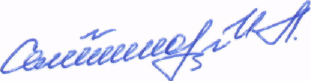 заместитель председателя	                                                                                             И.Л. Семенова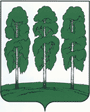 Администрация Березовского районаМУНИЦИПАЛЬНАЯ КОМИССИЯ ПО ДЕЛАМ НЕСОВЕРШЕННОЛЕТНИХ И ЗАЩИТЕ ИХ ПРАВ628140,ул. Астраханцева, 54, пгт. Березово, Ханты-Мансийский автономный округ, Тюменская область Тел.(34674) 2-12-68 Факс.(34674) 2-12-68, 2-18-71 08.04.2021 год                                                                                                                                    № 27          